Publicado en España el 03/10/2022 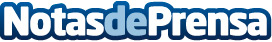 A día de hoy, el número de bodas en 2022 casi duplica a las celebradas en 2020Gracias al gran incremento de enlaces, el sector nupcial vuelve a respirar con normalidad con unas previsiones inmejorables de cara al año que viene, según explica Cristina WishDatos de contacto:Cristina Wish800 760 210Nota de prensa publicada en: https://www.notasdeprensa.es/a-dia-de-hoy-el-numero-de-bodas-en-2022-casi_1 Categorias: Nacional Sociedad Entretenimiento Celebraciones http://www.notasdeprensa.es